Publicado en  el 09/11/2015 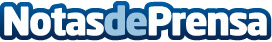 El Gobierno concede la Gran Cruz de la Orden Civil de Alfonso X el Sabio, a título póstumo, a Luis Díez-Picazo y Ponce de LeónDatos de contacto:Nota de prensa publicada en: https://www.notasdeprensa.es/el-gobierno-concede-la-gran-cruz-de-la-orden_1 Categorias: Nacional Derecho http://www.notasdeprensa.es